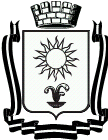 ДУМАГОРОДА-КУРОРТА КИСЛОВОДСКАСТАВРОПОЛЬСКОГО КРАЯР Е Ш Е Н И Е« 24 »  июля  2015г.              город-курорт Кисловодск                     № 99-415О признании утратившим силу решения Думы города-курорта Кисловодска от 30.01.2008 №13-38 «О положении о капитальном ремонте общего имущества за счет платы за жилое помещение для собственника помещения в многоквартирном доме».Руководствуясь Федеральным законом Российской Федерации от 06.10.2003 №131-ФЗ «Об общих принципах организации местного самоуправления в Российской Федерации», законом Ставропольского края от 02.03.2005 №12-кз «О местном самоуправлении в Ставропольском крае», Уставом городского округа города-курорта Кисловодска, учитывая результаты проведения антикоррупционной экспертизы, Дума города-курорта Кисловодска РЕШИЛА: 1. Признать утратившим силу решение Думы города-курорта Кисловодска от 30.01.2008 № 13-38 «О положении о капитальном ремонте общего имущества за счет платы за жилое помещение для собственника помещения в многоквартирном доме».2. Опубликовать настоящее решение в муниципальных средствах массовой информации.3. Настоящее решение вступает в силу со дня официального опубликования.Глава города-курорта Кисловодска 	                                                           С.Г. Финенко 